Instructor: 										        SemesterRhetoric 1030			     Embracing Complexity Rhetorical Analysis In-class ActivityActivity: In your groups, examine the Allure magazine cover featuring model Halima Aden. Perform a rhetorical analysis to identify the purpose, message, audience, persona, and situation. This may require some searching online, so use your devices to gather further evidence to support your points. Ultimately, figure out why this cover is important. You might search through articles in response to the cover, find old Allure covers, or read parts of the interview. Next, you will share your findings with the class, including any images you discovered. Purpose: This activity will help you to further develop your critical thinking skills, as well as provide you with the opportunity to speak in front of the class. Practicing your public speaking now in these informal ways will help you to feel more comfortable when you perform your more formal speeches. Additionally, this activity helps us to better understand the power of visibility and visual rhetoric. Steps for instructors: Place students in groups or have them meet with regular group members.Go over prompt and instructionsShare image on the boardAllow students time to analyze and gather evidence (20-30 minutes)Prompt students to briefly prepare remarks for informal presentations — everyone should speak (5-10 minutes)Presentations Helpful and/or related links: Allure cover: http://www.allure.com/story/halima-aden-cover-story-july-2017https://www.bustle.com/p/halima-aden-covers-july-allure-in-a-hijab-its-a-powerful-first-for-the-mag-photo-65467NOTE: This can also be done with the GQ cover featuring actor Mahershala Ali, which could accompany his speech at the SAG awards.Creative Commons Licensing This assignment is licensed under a Creative Commons Attribution 3.0 License. Anyone in the world is free to read, download, adapt, change, translate, and share it with others. The only condition is that you attribute the assignment to Iowa Digital Engagement and Learning (IDEAL.uiowa.edu): give appropriate credit, provide a link to the license, and indicate if changes were made. You may do so in any reasonable manner, but not in any way that suggests the licensor endorses you or your use. For more information on copyright click here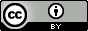 